Тест-анкета   «Риск почечных заболеваний»1. Среди родных обследуемого имеются почечные больные (в особенности с нефритами или наследуемыми нефропатиями)? —                              Да/Нет. 2. Беременность матери обследуемого npoтекала с выраженным токсикозом и нарушением функции почек?—                                                              Да/Нет. 3В детстве у обследуемого наблюдалась - задержка роста и физического развития? —                                                                                              Да/Нет.4. У обследуемого с детства наблюдался гипертензионный синдром (выраженные симптомы артериальной гипертензии)? —                    Да/Нет. 5. У обследуемого с детства наблюдалась артериальная гипотония? —                                                                                                                  Да/Нет. 6. В анамнезе обследуемого часты инфекционные заболевания, в первую очередь простудного характера (ОРВИ) и воспаления мочевого пузыря? —                                                                                                                   Да/Нет. 7. В анамнезе обследуемого имеются указания на воспалительно-инфекционные заболевания зубов, в особенности кариес? —                                                                                                                   Да/Нет. 8. Обследуемый злоупотребляет алкоголем? —                                 Да/Нет. 9. У обследуемого (женщины) отмечались спонтанные аборты и мертворождения? —                                                                               Да/Нет. Наибольшее количество положительных ответов на вопросы анкеты (от 5 и выше) свидетельствует о реальном риске появления у человека заболевания почек в обозримом будущем или даже о наличии нефропатии, протекающей в скрытой форме и потому до сих пор не выявленной больным. Оценка результата:Количество опрошенных – 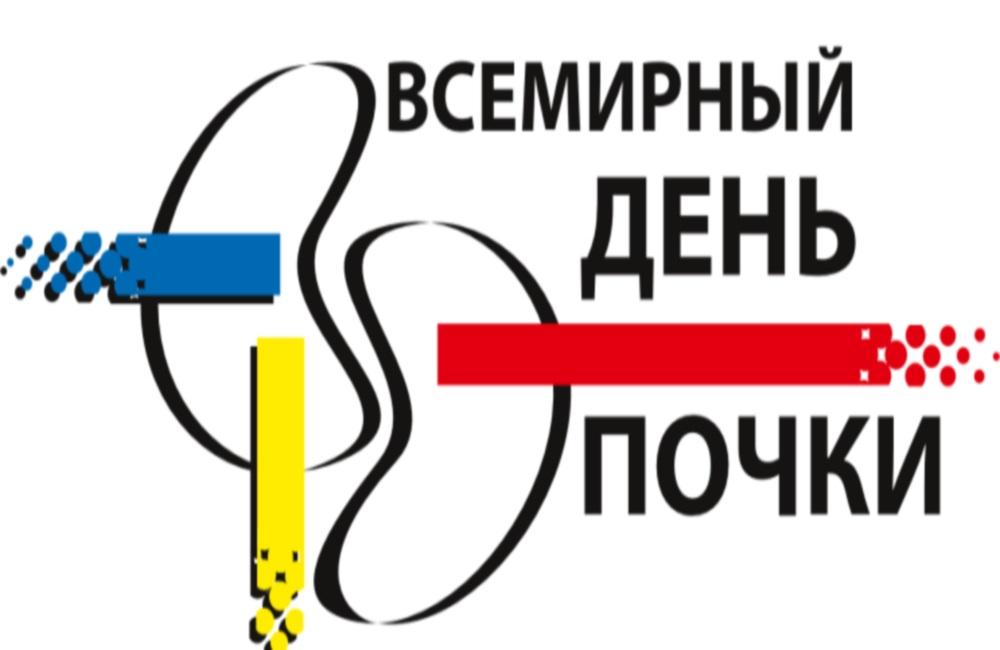 Из них:Кол-воВыявлено с риском заболевания почек% выявления мужчинженщин